Tarih …./…./.…Öğrencinin/Student’s:Adı-Soyadı / Name- Surname   :…………………………………………………………………………………………………Öğrenci No / Student Number :………………………………………………………………………….…………………….. T.C. Kimlik No / TR ID. Number:……………………………………………………………………….………………………..Fakülte / Faculty                        :……………………………………………………………………………………….…………Bölüm / Department                :………………………………………………………………………………………………….Adres / Adress                            :……………………………………………………………………………………………………E-Posta / E-mail                           :…………………………………………………………………………………………………….Telefon / Phone                      :…………………………………………………………………………………………………….Konu/ Subject                         :……………………………………………………………………………………………………..Talep/ Request:..........................................................................................................................................................................................................................................................................................................................................................................................................................................................................................................................................................................................................................................................................................................................................................................................................................................................................................................................................................................................................................................................................................................................................................................................................................................................................................................................................................................................................................................Gereğini bilgilerinize arz ederim.Kindly submitted for your attention.Adı Soyadı / Name Surname   										 İmza/ Signature Hükümet Meydanı No: 2 06050 Ulus, Altındağ/ANKARATel: 0312 596 46 34-23-27E-Mail: oidb@asbu.edu.tr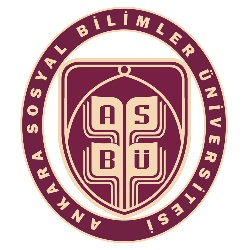 ANKARA SOSYAL BİLİMLER ÜNİVERSİTESİ REKTÖRLÜĞÜİLAHİYAT FAKÜLTESİ DEKANLILĞINAÇok Amaçlı Dilekçe FormuAll Purpose Request Form